RESULTADO – TOMADA DE PREÇO023289EM50108HEMU2O Instituto de Gestão e Humanização – IGH, entidade de direito privado e sem fins lucrativos,classificado como Organização Social, vem tornar público o resultado da Tomada de Preços,com a finalidade de adquirir bens, insumos e serviços para o HEMU - Hospital Estadual daMulher, com endereço à Rua R-7, S/N, Setor Oeste, Goiânia, CEP: 74.125-090.Art. 10º Não se exigirá a publicidade prévia disposta no artigoII. EMERGÊNCIA: Nas compras ou contratações realizadas em caráter de urgência ouemergência, caracterizadas pela ocorrência de fatos inesperados e imprevisíveis, cujo nãoatendimento imediato seja mais gravoso, importando em prejuízos ou comprometendo asegurança de pessoas ou equipamentos, reconhecidos pela administração.Bionexo do Brasil LtdaRelatório emitido em 28/09/2023 08:48CompradorIGH - HEMU - Hospital Estadual da Mulher (11.858.570/0002-14)Rua R 7, esquina com Av. Perimetral s/n - Setor Oeste - GOIÂNIA, GO CEP: 74.530-020Relação de Itens (Confirmação)Pedido de Cotação : 313218240COTAÇÃO Nº 50108 DIETAS - HEMU SET/2023Frete PróprioObservações: *PAGAMENTO: Somente a prazo e por meio de depósito em conta PJ do fornecedor. *FRETE: Só serãoaceitas propostas com frete CIF e para entrega no endereço: RUA R7 C/ AV PERIMETRAL, SETOR COIMBRA, Goiânia/GOCEP: 74.530-020, dia e horário especificado. *CERTIDÕES: As Certidões Municipal, Estadual de Goiás, Federal, FGTS eTrabalhista devem estar regulares desde a data da emissão da proposta até a data do pagamento. *REGULAMENTO: Oprocesso de compras obedecerá ao Regulamento de Compras do IGH, prevalecendo este em relação a estes termos emcaso de divergência.Tipo de Cotação: Cotação EmergencialFornecedor : Todos os FornecedoresData de Confirmação : TodasFaturamentoMínimoPrazo deEntregaValidade daPropostaCondições dePagamentoFornecedorFrete ObservaçõesVia Nut - Nutrição Clinica e ProdutosHospitalaresGOIÂNIA - GO3 dias apósconfirmação12R$ 150,0000R$ 500,000010/10/202329/09/202330 ddl30 ddlCIFCIFnullnullRamile Ferreira e silva - nullcotacao@vianut.com.brMais informaçõesViva Comércio E Importação LtdaBRASÍLIA - DF1dias apósMAURISFRAN SOUSA - nullpedido.dietas@vivadf.com.brMais informaçõesconfirmaçãoProgramaçãode EntregaPreço PreçoUnitário FábricaValorTotalProdutoCódigoFabricante Embalagem Fornecedor Comentário JustificativaRent(%)QuantidadeUsuárioDaniellyEvelynPereira DaCruzCONDENSEESPESSANTEALIMENTAR BASE DEAMIDO DE MILHO E 37789MALTODEX 225G -UNIDADEVia Nut -NutriçãoClinica eProdutosHospitalares300G -;- Benenutri Nãoatende ascondições deDYNAMICLAB -DYNAMICLABR$R$R$215,00001-LATA 300 GRnull5 Unidade43,0000 0,0000pagamento/prazo.28/09/202308:09TotalParcial:R$215,00005.0Total de Itens da Cotação: 2Total de Itens Impressos: 1Programaçãode EntregaPreço PreçoUnitário FábricaValorTotalProdutoCódigoFabricante Embalagem Fornecedor Comentário JustificativaRent(%)QuantidadeUsuário2FORMULA INFANTIL 25515P/ LACTENTES ECRIANCAS DE 0 A 36MESES -> FORMULAINFANTIL DEPARTIDA ESEGUIMENTO PARALACTENTES E-INFATRINIPO 400G -Danone -DanoneCAIXAVivanull;- Via Nutrespondeuincorretamente oitem solicitado,em anexo seguevalidação técnica.R$R$12000 QuilogramaR$DaniellyEvelynPereira DaCruzComércio EImportaçãoLtda0,3288 0,00003.945,600028/09/202308:09CRIANCAS DE 0 A 36MESES.POLIMERICA.NUTRICIONALMENTECOMPLETA. PARANUTRICAOENTERAL/ORAL.HIPERCALORICA.OTIMA OFERTAPROTEICA. ADICAODE LCPUFAS.NUCLEOTIDEOS.BETA-CAROTENO E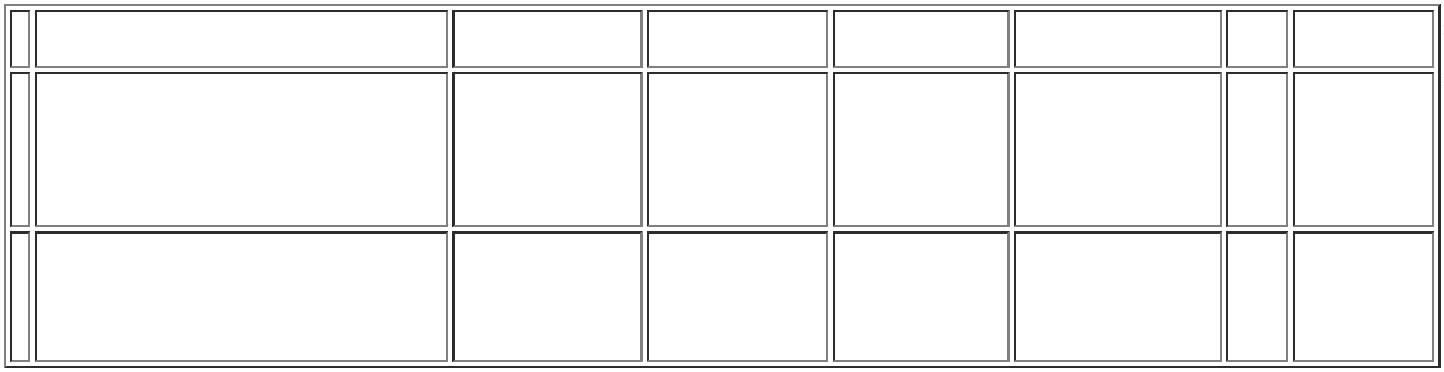 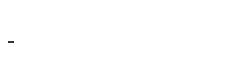 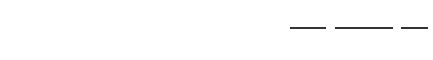 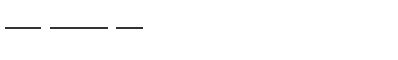 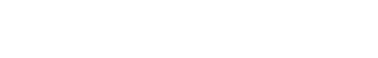 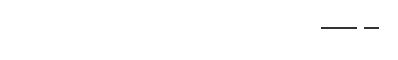 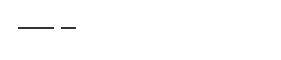 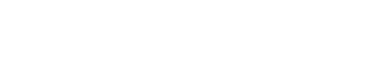 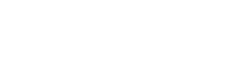 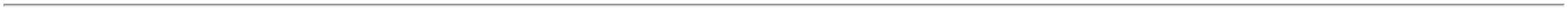 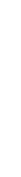 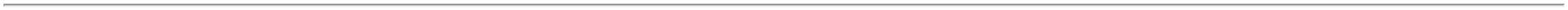 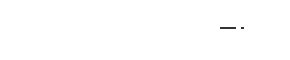 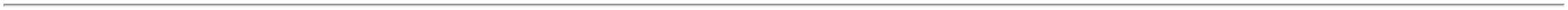 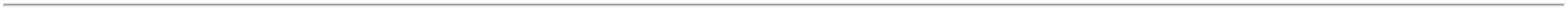 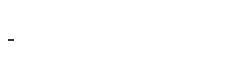 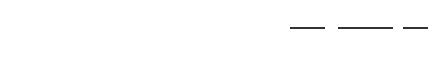 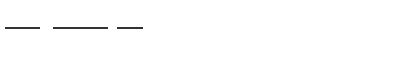 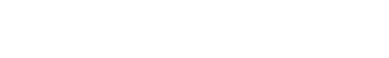 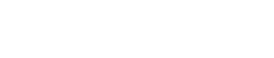 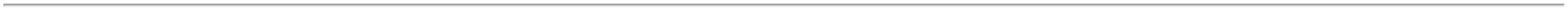 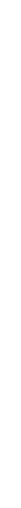 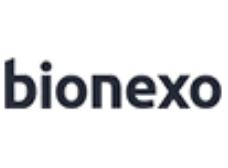 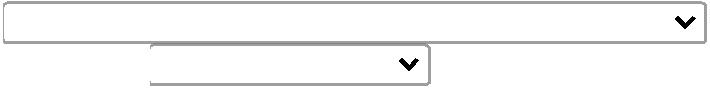 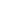 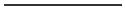 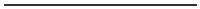 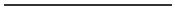 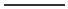 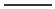 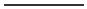 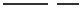 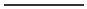 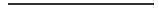 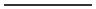 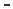 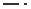 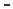 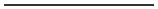 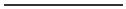 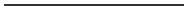 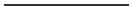 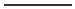 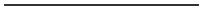 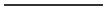 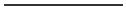 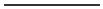 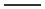 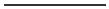 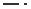 PREBIOTICOS(GSO/FOS). ISENTADE SACAROSE EGLUTEN.DENSIDADECALORICA 1.0CAL/ML. - QUILOTotalParcial:R$112000.02005.03.945,6000Total de Itens da Cotação: 2Total de Itens Impressos: 1TotalGeral:R$4.160,6000Clique aqui para geração de relatório completo com quebra de página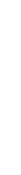 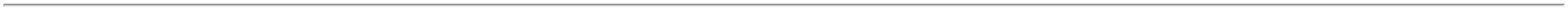 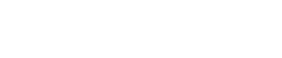 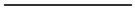 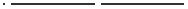 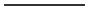 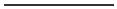 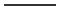 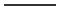 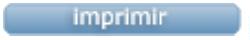 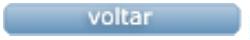 